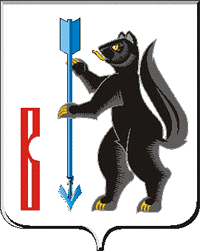 АДМИНИСТРАЦИЯГОРОДСКОГО ОКРУГА ВЕРХОТУРСКИЙП О С Т А Н О В Л Е Н И Еот 21.12.2018г. № 1052г. Верхотурье О внесении изменений в постановление Администрациигородского округа Верхотурский от 12.02.2015 г. № 138«О создании наблюдательного совета Муниципального автономного дошкольного учреждения «Детский сад № 19»В соответствии федеральными законами от 06 октября 2003 года № 131-ФЗ «Об общих принципах организации местного самоуправления в Российской Федерации», от 03 ноября 2006 года № 174-ФЗ «Об автономных учреждениях», в связи с изменением состава наблюдательного совета, руководствуясь Уставом городского округа Верхотурский,ПОСТАНОВЛЯЮ:1.Состав наблюдательного совета Муниципального автономного дошкольного учреждения «Детский сад № 19» изложить в новой редакции в соответствии с приложением к настоящему постановлению.2.Опубликовать настоящее постановление в информационном бюллетене «Верхотурская неделя» и разместить на официальном сайте городского округа Верхотурский.3.Контроль исполнения настоящего постановления возложить на заместителя главы Администрации городского округа Верхотурский по социальным вопросам Бердникову Н.Ю.Глава городского округа Верхотурский				                      А.Г. ЛихановПриложениек постановлению Администрациигородского округа Верхотурскийот 21.12.2018г. № 1052Состав наблюдательного советаМуниципального автономного дошкольного учреждения«Детский сад № 19»ЛумповаЕлена Сергеевна- председатель комитета по управлению муниципальным имуществом Администрации городского округа Верхотурский;ЛумповаОксана Дамировна- специалист по дошкольному образованию Управления образования Администрации городского округа Верхотурский;МолвинскихОльга Рудольфовна- воспитатель муниципального автономного дошкольного учреждения «Детский сад №19»;ЗаплатинаИрина Николаевна- воспитатель муниципального автономного дошкольного учреждения «Детский сад №19»;КозловаЮлия ВладимировнаПостниковаЕлена ПетровнаПетроваТатьяна Ивановна- представитель родительского комитета муниципального автономного дошкольного учреждения «Детский сад №19»;- представитель родительского комитета Муниципального автономного дошкольного учреждения «Детский сад №19»;- начальник отдела учета и отчетности Финансового управления Администрации городского округа Верхотурский 